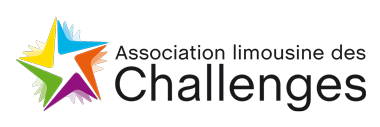 CALENDRIER 2017-2018Challenge Destination Entreprise2017 : Jeudi 12 octobre : Lancement régional – LimogesMardi 17 octobre : Jinnoveenvrai –Brive la GaillardeMardi 7 novembre : Formation créativité (pour les enseignants)Jeudi 16 novembre : Lancement Corrèze - Tulle2018 :Jeudi 18 janvier (après-midi) : Réunion de mi-parcours – Brive la GaillardeJeudi 1er février : Formation finances et communication (pour les enseignants)Jeudi 17 mai : Finale départementale - Brive la GaillardeJeudi 7 juin : Finale régionale Projets CLE – LimogesNotre site Internet : www.associationlimousinedeschallenges.com